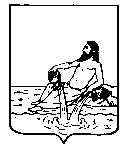 ВЕЛИКОУСТЮГСКАЯ ДУМАВЕЛИКОУСТЮГСКОГО МУНИЦИПАЛЬНОГО РАЙОНАР Е Ш Е Н И Е   от        25.12.2020          №     68                  ___________________________________________________________________________                   ______________________г. Великий УстюгРуководствуясь статьей 26.1 Федерального закона от 06.10.2003 № 131-ФЗ «Об общих принципах организации местного самоуправления в Российской Федерации», статьей 21 Устава Великоустюгского муниципального района, Великоустюгская Дума РЕШИЛА:1. Утвердить прилагаемые:1.1. Порядок проведения конкурсного отбора инициативных проектов для реализации на территории, части территории Великоустюгского муниципального района (приложение № 1);1.2. Положение о конкурсной комиссии по организации и проведению конкурсного отбора инициативных проектов (приложение № 2).2.  Настоящее решение подлежит официальному опубликованию и вступает в силу с 01 января 2021 года.Глава Великоустюгскогомуниципального района                                                              А.В. КузьминУТВЕРЖДЁНРешением Великоустюгской Думы от 25.12.2020 № 68(приложение 1)ПОРЯДОКпроведения конкурсного отбора инициативных проектов для реализации на территории, части территории  Великоустюгского муниципального района1. Общие положения1.1. Настоящий порядок устанавливает процедуру проведения конкурсного отбора инициативных проектов для реализации на территории, части территории Великоустюгского муниципального района (далее – порядок, конкурсный отбор). 1.2. Если в администрацию района внесено несколько инициативных проектов, в том числе с описанием аналогичных по содержанию приоритетных проблем, на основании распоряжения администрации района проводится конкурсный отбор. 1.3. Целью проведения конкурсного отбора является определение наиболее социально значимых инициативных проектов для последующего предоставления за счет средств местного бюджета бюджетных ассигнований на их реализацию.1.4. Конкурсному отбору подлежат инициативные проекты, внесенные в администрацию района их инициаторами. Участниками конкурсного отбора являются инициаторы внесенных проектов (далее – участники конкурсного отбора).2. Организация и проведение конкурсного отбора2.1. Проведение конкурсного отбора осуществляется конкурсной комиссией по проведению конкурсного отбора инициативных проектов (далее - конкурсная комиссия).2.2. Конкурсная комиссия осуществляет свою деятельность в соответствии с положением о конкурсной комиссии.2.3. Организатором конкурсного отбора является администрация района, которая осуществляет следующие функции:1) определяет дату, время и место проведения конкурсного отбора;2) формирует конкурсную комиссию;3) информирует о проведении конкурсного отбора инициаторов проекта;4) готовит извещение о проведении конкурсного отбора, обеспечивает его  размещение на официальном сайте Великоустюгского муниципального района в информационно-телекоммуникационной сети Интернет;5) передает в конкурсную комиссию поступившие инициативные проекты с приложением к каждому инициативному проекту следующих документов:а) информации в произвольной письменной форме об отнесении инициативного проекта к вопросам местного значения, в рамках которых планируется реализация инициативного проекта;б) выписки из решения о бюджете или сводной бюджетной росписи бюджета района о бюджетных ассигнованиях, предусмотренных на реализацию инициативного проекта в текущем году;в) гарантийного письма в произвольной письменной форме о готовности юридических лиц, индивидуальных предпринимателей, территориального общественного самоуправления, населения принять участие в софинансировании инициативного проекта и (или) о готовности оказания ими содействия в реализации инициативного проекта посредством трудовых ресурсов;6) назначает дату первого заседания конкурсной комиссии;7) осуществляет техническое обеспечение деятельности конкурсной комиссии;8) доводит до сведения участников конкурсного отбора о результатах конкурсного отбора.2.4. Конкурсная комиссия осуществляет рассмотрение инициативных проектов в срок не более 20 дней со дня их поступления.2.5. Конкурсный отбор инициативных проектов и подведение итогов осуществляются конкурсной комиссией в соответствии с критериями оценки проектов, указанными в приложении к настоящему порядку.2.6. Инициатор проекта не менее чем за 5 дней до даты проведения конкурсного отбора имеет право отозвать свой инициативный проект и отказаться от участия в конкурсном отборе, сообщив об этом письменно организатору конкурсного отбора.	2.7. При проведении конкурсного отбора конкурсная комиссия осуществляет ранжирование инициативных проектов по набранному количеству баллов.2.8. Победителями конкурсного отбора признаются инициативные проекты, набравшие наибольшее количество баллов по отношению к остальным инициативным проектам, с учетом общей суммы бюджетных ассигнований местного бюджета, предусмотренных на софинансирование инициативных проектов в текущем финансовом году.	2.9. В случае, если два или более инициативных проекта получили равную оценку, наиболее высокий рейтинг присваивается инициативному проекту объем привлекаемых средств, из внебюджетных источников финансирования которого больше. 	2.10. В случае одинакового объема привлекаемых средств из внебюджетных источников финансирования более высокий рейтинг присваивается участнику с наиболее ранней датой внесения инициативного проекта.2.11. По результатам заседания конкурсной комиссии составляется протокол заседания комиссии, который подписывается председателем конкурсной комиссии и секретарем конкурсной комиссии.2.12. Конкурсная комиссия формирует перечень прошедших конкурсный отбор проектов, набравших наибольшее количество баллов, который представляет  организатору конкурсного отбора течение 3 дней со дня проведения заседания.2.13. Организатор конкурсного отбора в течение 10 дней после принятия решения конкурсной комиссией доводит до сведения инициатора проекта его результаты.2.14. Список инициативных проектов-победителей утверждается постановлением администрации района и размещается на официальном сайте Великоустюгского муниципального района в информационно-телекоммуникационной сети Интернет.2.15. Заявки, документы и материалы, прошедшие конкурсный отбор, участникам конкурсного отбора не возвращаются.Приложениек порядку  проведения конкурсного отбора инициативных проектов для реализации на территории, части территории Великоустюгского муниципального районаКРИТЕРИИ ОЦЕНКИинициативных проектов, представленных для конкурсного отбора УТВЕРЖДЕНОРешением Великоустюгской Думы от 25.12.2020 № 68(приложение 2)П О Л О Ж Е Н И Ео конкурсной комиссии по организации и проведению конкурсного отбора инициативных проектов1. Общие положения1.1. Настоящее положение определяет порядок формирования и работы конкурсной комиссии по организации и проведению конкурсного отбора инициативных проектов (далее – конкурсная комиссия, комиссия).1.2. Конкурсная комиссия осуществляет свою деятельность на основе Конституции Российской Федерации, федеральных законов, иных нормативных правовых актов Российской Федерации, порядка проведения конкурсного отбора инициативного проекта для реализации на территории, части территории Великоустюгского муниципального района (далее – порядок проведения конкурсного отбора) и настоящего положения.1.3. Конкурсная комиссия формируется администрацией района.1.4. Состав конкурсной комиссии утверждается распоряжением администрации района.2. Основные задачи, функции и права конкурсной комиссии2.1. Основной задачей конкурсной комиссии является определение победителя из числа представленных на конкурсный отбор инициативного проекта для реализации на территории, части территории района.2.2. Основными функциями конкурсной комиссии являются:1) информирование организатора конкурсного отбора и инициаторов проектов по вопросам организации и проведения конкурсного отбора;2) рассмотрение и оценка поступивших инициативных проектов;3) формирование перечня инициативных проектов, набравших наибольшее количество баллов.2.3. Для решения возложенных на конкурсную комиссию функций она имеет право:1) запрашивать в установленном порядке и получать от организатора конкурсного отбора, инициаторов проектов информацию по вопросам, относящимся к компетенции конкурсной комиссии;2) привлекать специалистов для проведения ими экспертизы представленных документов.			3. Порядок работы конкурсной комиссии3.1. Конкурсная комиссия состоит из председателя конкурсной комиссии, заместителя председателя конкурсной комиссии, секретаря конкурсной комиссии и четырех членов конкурсной комиссии. 3.2. Председатель конкурсной комиссии:1) осуществляет общее руководство работой конкурсной комиссии;2) ведет заседание конкурсной комиссии;3) определяет дату, время и место проведения заседания конкурсной комиссии, утверждает повестку дня;4) подписывает протокол заседания конкурсной комиссии.3.3. В случае временного отсутствия председателя конкурсной комиссии его обязанности исполняет заместитель председателя конкурсной комиссии.3.4. Секретарь конкурсной комиссии:1) организует проведение заседания конкурсной комиссии;2) информирует членов комиссии о заседании конкурсной комиссии;3) готовит проекты повестки дня заседания конкурсной комиссии;4) ведет протокол заседания конкурсной комиссии;5) участвует во всех мероприятиях, проводимых конкурсной комиссией, получает материалы по ее деятельности, обеспечивает организацию делопроизводства конкурсной комиссии, выполняет иные функции, связанные с работой конкурсной комиссии.3.5. В случае временного отсутствия секретаря конкурсной комиссии исполнение его обязанностей по поручению председателя конкурсной комиссии возлагается на одного из членов конкурсной комиссии.3.6. Члены конкурсной комиссии принимают личное участие в ее заседаниях и имеют право вносить предложения и получать пояснения по рассматриваемым вопросам.3.7. Конкурсная комиссия правомочна проводить заседания и принимать решения, если на заседании присутствует не менее 3/4 ее членов. 3.8. Решение конкурсной комиссии по итогам рассмотрения представленных на конкурсный отбор инициативных проектов принимается открытым голосованием простым большинством голосов от присутствующих членов конкурсной комиссии.3.9. Решение конкурсной комиссии оформляется протоколом заседания комиссии, который подписывается председателем комиссии и секретарем комиссии в течение 2 рабочих дней со дня заседания и в течение 3 рабочих дней со дня заседания комиссии.3.10. Организационно-техническое обеспечение деятельности конкурсной комиссии осуществляет администрация района. Об утверждении порядка проведения конкурсного отбора инициативных проектов для реализации на территории, части территории Великоустюгского муниципального района№ п/пНаименования критериев конкурсного отбораЗначения критериев конкурсного отбораКоличество баллов12341Уровень софинансирования проекта со стороны населения5%101Уровень софинансирования проекта со стороны населенияболее 5 % до 50 включительно301Уровень софинансирования проекта со стороны населенияболее 50 % 502Уровень софинансирования проекта со стороны организаций и других внебюджетных источников50 %102Уровень софинансирования проекта со стороны организаций и других внебюджетных источниковболее 50 % до 70 включительно302Уровень софинансирования проекта со стороны организаций и других внебюджетных источниковболее 70%503Доля благополучателей в общей численности населения населенного пунктаот 61 до 100%403Доля благополучателей в общей численности населения населенного пунктаот 31 до 60%203Доля благополучателей в общей численности населения населенного пунктаот 0 до 30%104Актуальность проблемысредняя - проблема достаточно широко осознается целевой группой населения, ее решение может привести к улучшению качества жизни 104Актуальность проблемывысокая - отсутствие решения будет негативно сказываться на качестве жизни населения 30 4Актуальность проблемыочень высокая - решение проблемы необходимо для поддержания и сохранения условий жизнеобеспечения населения 504Вклад населения в реализацию проекта в неденежной форме (трудовое участие, материалы и другие формы)предусматривает104Вклад населения в реализацию проекта в неденежной форме (трудовое участие, материалы и другие формы)не предусматривает05Вклад организаций и других внебюджетных источников в реализацию проекта в неденежной форме (трудовое участие, материалы и другие формы)предусматривает105Вклад организаций и других внебюджетных источников в реализацию проекта в неденежной форме (трудовое участие, материалы и другие формы)не предусматривает0